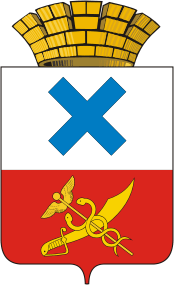 ПОСТАНОВЛЕНИЕ главы Муниципального образованиягород Ирбитот    19 декабря 2019 года  №  264-ПГг. Ирбит
О  счетной комиссии для проведения рейтингового голосования Муниципального образования город Ирбит
             В соответствии с постановлением администрации Муниципального образования город Ирбит от 13 декабря 2019 года № 1919-ПА «О порядке организации и проведения процедуры  рейтингового голосования по проектам благоустройства общественных территорий  Муниципального образования город Ирбит, подлежащих благоустройству в первоочередном порядке», постановлением Правительства Свердловской области от 29 января 2019 года № 51-ПП «Об организации проведения в муниципальных образованиях, расположенных на территории Свердловской области, рейтингового голосования по выбору общественных территорий, подлежащих благоустройству в первоочередном порядке», руководствуясь  частью 1 статьи 27 Устава Муниципального образования  город ИрбитПОСТАНОВЛЯЮ:            1.Утвердить:             1.1. Состав счетной комиссии для подведения итогов рейтингового голосования Муниципального образования город  Ирбит (Приложение № 1).             1.2. Порядок формирования и деятельности счетной комиссии для подведения итогов рейтингового голосования (Приложение № 2).     2. Настоящее постановление вступает в силу со дня  официального опубликования.              3. Начальнику отдела организационной работы и документообеспечения администрации Муниципального образования город Ирбит (И.В. Панкрашкина) разместить настоящее постановление на официальном интернет-портале администрации Муниципального образования город Ирбит.            4. Контроль за исполнением настоящего постановления оставляю за собой.Глава Муниципального образования город Ирбит                                                                           Н.В. Юдин                                                                             Приложение № 1к постановлению главыМуниципального образования город Ирбитот « 19 » декабря 2019 г. № 264-ПГСостав счетной комиссии для подведения итогов рейтингового голосования Муниципального образования город  ИрбитВсе члены счетной комиссии включены по согласованию.                                                                             Приложение № 2к постановлению главыМуниципального образования город Ирбитот «19»  декабря  2019 г. № 264-ПГПорядок формирования и деятельности счетной комиссиидля подведения итогов рейтингового голосования1. Счетная комиссия для проведения рейтингового голосования (далее также – «счетная комиссия») создается в целях обеспечения проведения рейтингового голосования и подведения итогов рейтингового голосования.2. Счетная комиссия формируется Общественной муниципальной комиссией. При формировании счетной комиссии учитываются предложения политических партий, иных общественных объединений, собраний граждан.            Членом счетной комиссии может быть любой гражданин Российской Федерации, достигший возраста 18 лет на момент назначения в счетную комиссию, постоянно или временно проживающий в пределах муниципального образования, на территории которого проводится рейтинговое голосование.             Членами счетной комиссии не могут быть лица, являющиеся инициаторами по выдвижению проектов общественных территорий, по которым проводится голосование.             Количественный состав членов счетной комиссии определяется общественной муниципальной комиссией и должен быть не менее 3-х членов комиссии.             Счетная комиссия должна быть сформирована Общественной муниципальной комиссией в срок не позднее « 16 » декабря 2019 года. 3. В составе счетной комиссии Общественной муниципальной комиссией назначаются председатель и секретарь счетной комиссии.4.  Счетная комиссия осуществляет следующие функции:- осуществляет непосредственную подготовку к проведению рейтингового голосования; - ведет разъяснительную и информационную работу по подготовке к проведению рейтингового голосования;- проводит подсчет голосов, устанавливает итоги рейтингового голосования, составляет итоговый протокол и передает его в общественную муниципальную комиссию;- обеспечивает хранение документации и передает ее в общественную муниципальную комиссию;- осуществляет иные полномочия, непосредственно связанные с проведением рейтингового голосования на территории счетного участка.5.  Деятельность счетной комиссии осуществляется коллегиально. 6.  Счетная комиссия проводит заседания по мере необходимости. Решения на заседании счетной комиссии принимаются большинством голосов от присутствующих на заседании счетной комиссии членов комиссии. При равенстве голосов голос председателя счетной комиссии (председательствующего на заседании) является решающим.7. В день проведения рейтингового голосования председатель счетной комиссии организует работу счетной комиссии, отвечает за порядок на счетном участке, контролирует соблюдение порядка проведения рейтингового голосования.8. Полномочия счетной комиссии прекращаются решением общественной муниципальной комиссии не ранее чем через пять дней после передачи председателем общественной муниципальной комиссии итогового протокола о результатах рейтингового голосования главе муниципального образования. № п/пЧлены счетной комиссииЧлены счетной комиссииЧлены счетной комиссии№ п/пФИО 
ФИО 
Место1.Смирнова Н.В.ПредседательАдминистрация Муниципального образования город Ирбит1.Степанова Е.В.СекретарьАдминистрация Муниципального образования город Ирбит1.Чусовитина Е.В.Администрация Муниципального образования город Ирбит